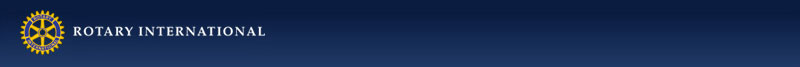 MEMBERSHIP PROPOSAL FORMMontpelier RotaryI Propose : (This section to be completed by proposing Rotarian)Name:     Home Address of Proposed Member:      Occupation:      Business Name:      Business Address:      Home Phone Number:        Business Phone Number:      Proposed Member Date of Birth:      E-Mail Address:       FAX Number:      If a former Rotarian, List Prior Club Membership:      Previous Rotary Offices Held or Committee Service:      Activities which would enhance consideration as a Rotarian:      Date: __________________   Proposing Rotarian Signature _______________________Statement to be signed by proposed member after Club’s Board Has Approved the ProposalI agree to pay the induction fee of $55.00 and the quarterly dues of $186.00 (including meal cost) or $65 (excluding meal costs) in accordance with the bylaws of the club. I hereby give permission to the club to publish my name and proposed classification to its membership. I hereby certify that, if elected, it will be my duty to exemplify the Object of Rotary in all my daily contacts and activities. Date: _____________________ Proposed Member’s Signature: ________________________________The Object of RotaryRotary encourages the ideal of service as a basis of worthy enterprise and, in particular strives to foster:FIRST:	the development of acquaintance as an opportunity for service:SECOND:	high ethical standards in business and professions: the recognition of the worthiness of all useful occupations, and the dignifying by each Rotarian of his or her occupation as an opportunity to serve society;THIRD:	the application of the ideal of service by every Rotarian to her or his personal, business and community life: and, FOURTH;	the advancement of international understanding, goodwill, and peace through a world of fellowship of business and professional persons united in the ideal of service. 	(For Secretary’s Use)Proposed Member Name ______________________________________________Application Received by Secretary on: ___________________________________Proposed Classification: _______________________________________________Submitted to Board on: ________________________________________________Board Decision on: ____________________________________________________Published to the Membership on: ________________________________________Proposer notified on: __________________________________________________Induction Held on: _____________________________________________________Rotary International number assigned: ____________________________________Registered on ClubRunner on: _____________________________________________Name Badge Ordered on: ________________________________________________